前  言本文件按照GB/T 1.1—2020《标准化工作导则  第1部分：标准化文件的结构和起草规则》的规定起草。请注意本文件的某些内容可能涉及专利。本文件的发布机构不承担识别专利的责任。本文件由中华人民共和国自然资源部提出。本文件由中国海洋工程咨询协会归口。本文件起草单位：国家海洋局北海环境监测中心、国家海洋局北海标准计量中心、国家海洋局东海环境监测中心、国家海洋局南海环境监测中心、国家海洋技术中心、国家海洋局天津海洋环境监测中心站。本文件主要起草人：沙婧婧、王利明、王彬、赵鲁丹、维妙、菅潇扬、邓伟、杨颖、赵玉慧、宋文鹏、王肖波、李阳、叶立金、石荣贵、李燕。海洋生态监测站建设指南1 范围	本文件提供了海洋生态监测站建设的原则、程序、内容、建设要求、运行维护与管理的指导。本文件适用于海洋生态监测站的建设，其他相关工作可参照使用。2 规范性引用文件 下列文件中的内容通过文中的规范性引用而构成本文件必不可少的条款。其中，注日期的引用文件，仅该日期对应的版本适用于本文件；不注日期的引用文件，其最新版本（包括所有的修改单）适用于本文件。GB/T 12763 海洋调查规范GB/T 14914.2 海洋观测规范 第2部分：海滨观测GB 17378 海洋监测规范GB 21139 基础地理信息标准数据基本规定GB/T 32146.1 检验检测实验室设计与建设技术要求 第1部分：通用要求GB/T 33703 自动气象站观测规范GB/T 35221 地面气象观测规范总则HY/T 0316 海洋站建设规范HY/T 058 海洋调查观测监测档案业务规范HY/T 143 小型海洋环境监测浮标QX 4 气象台（站）防雷技术规范T/CAOE 20.3 海岸带生态系统现状调查与评估技术导则 第3部分：红树林T/CAOE 20.4 海岸带生态系统现状调查与评估技术导则 第4部分：盐沼T/CAOE 20.5 海岸带生态系统现状调查与评估技术导则 第5部分：珊瑚礁T/CAOE 20.6 海岸带生态系统现状调查与评估技术导则 第6部分：海草床T/CAOE 20.7 海岸带生态系统现状调查与评估技术导则 第7部分：牡蛎礁T/CAOE 20.8 海岸带生态系统现状调查与评估技术导则 第8部分：砂质海岸T/CAOE 20.9 海岸带生态系统现状调查与评估技术导则 第9部分：河口T/CAOE 20.10 海岸带生态系统现状调查与评估技术导则 第10部分：海湾3 术语和定义下列术语和定义适用于本文件。 3.1 海洋生态监测站 marine ecological monitoring station生态站用于长期、定点、持续跟踪监测海洋生态系统的分布、结构、功能、干扰及变化趋势等动态过程并预警海洋生态风险、海洋生态灾害的台站。3.2 综合监测基地 integrated monitoring base生态站的综合站房，配备监测所需的实验仪器，用于样品的储存、分析和鉴定，同时配备数据管理设备用于监测数据的接收、储存、分析、共享。3.3 标准样地 permanent sample plot在生态站监测的海洋生态系统区域内，人为选定的、能够代表海洋生态系统总体状况的长期监测区块。3.4 海洋监测平台 offshore monitoring platform在不同层次、空间，搭载不同类型的监测设备，具备海洋水文、气象、水质、沉积物、生物等不同要素立体监测能力的固定或移动式平台。4 通则4.1 功能定位生态站以长期、持续获取海洋生态系统数据和样品，掌握海洋生态系统状况及变化趋势、预警生态风险和支撑海洋生态保护修复为目的，并兼具科学研究、教学实训、人才培养、科学普及、宣传展示、综合示范等功能。生态站的功能定位应根据所在典型海洋生态系统的监测需求确定。4.2 生态站分类根据生态站的主体功能，分为以海草床、红树林、盐沼、珊瑚礁、牡蛎礁、砂质海岸等单一生态类型为主的典型海洋生态系统生态站和以河口、海湾、海岛等典型区域为特征的复合生态系统生态站。4.3 生态站组成生态站包括综合监测基地、标准样地、海洋监测平台、野外监测设施设备，及运行维护和管理体系。4.4 生态站命名生态站名称应具有较高的辨识度和认可度。格式为“×××（生态站所在地）×××（生态系统类型）海洋生态监测站”。4.5 建站原则4.5.1 代表性原则建设生态站应综合考虑所在区域海洋生态系统的典型性和代表性，生态站的选址、标准样地及海洋监测平台的设置、监测参数的选择应能够反映该区域生态系统的特点。4.5.2 可行性原则建设生态站应综合考虑依托单位的技术基础和保障条件，以及生态站的安全性、长期性和经济性，宜参照本文件合理选择建设内容，因地制宜制定建设方案。4.5.3 规范性原则生态站的依托单位应拥有综合监测基地的使用权，拥有主要设施和设备的所有权，建立健全的管理制度，能够长期、持续、高效开展监测工作。4.5.4 科学性原则统筹考虑现有的业务需求，科学论证生态站功能定位，体现“一站多能”，科学设置建设内容、监测指标，制定针对性建设方案。生态站的建设、运行维护、人员操作、仪器使用、数据处理、信息溯源保存等阶段，均应建立完善的质量管理体系，做好监测数据的质量控制。5 建站程序生态站的建设宜参照下述程序开展，建站流程见图1。充分收集和分析历史资料，结合卫星遥感、现状调查等方式，识别海洋生态系统的类型、分布、面积、生态现状和生态问题，确定生态站建设的监测需求和功能定位。开展现场踏勘，调查周边海域使用情况，确定生态站站址，站址选择宜结合周边现有监测机构、设施布局情况，实现一站多能。根据海洋生态系统现状设置标准样地。根据监测需求和功能定位，确定主要建设内容、实施方案，并进行可行性论证。依据实施方案开展生态站建设、试运行和验收。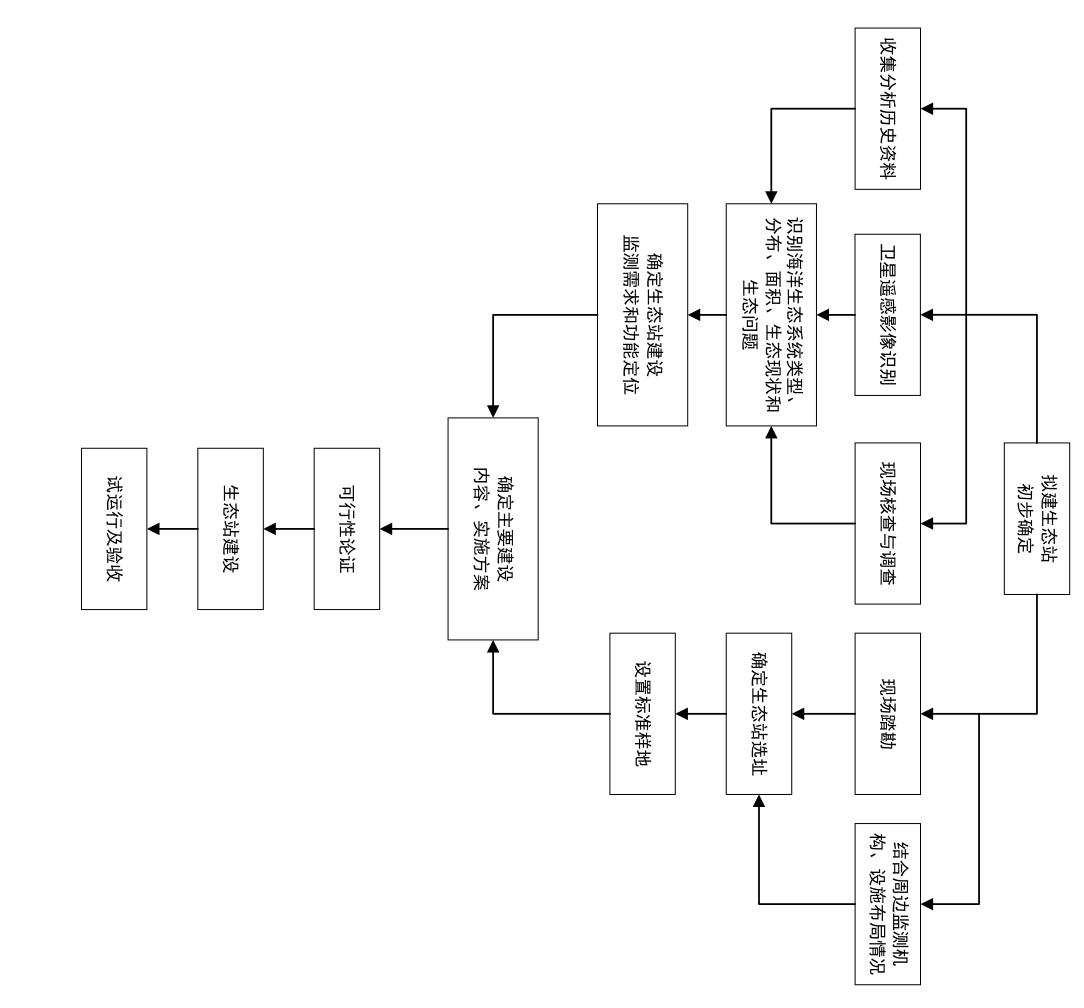 图1 生态站建站流程图6 建设内容6.1 综合监测基地6.1.1 选址根据监测目的和政策要求，可在被监测的海洋生态系统区域范围内或周边，新建或者依托现有监测机构建设。基地选址宜环境适宜、交通方便。6.1.2 基础设施设备建设综合监测基地应具有独立安全的办公场所，具备相应的业务用房和保障用房，满足样品存放、前期处理、实验分析和数据处理需要，如建设在海岛等偏远地区还应具备必要的生活设施。综合监测基地基础设施设备配置宜按照附录A执行。6.1.3 实验室建设实验室建设参照GB/T 32146.1执行。实验室以能承担水文、气象、水质、沉积物、生物、碳储量及所在海洋生态系统特征性指标等的分析检测为准则，配备相应设施和仪器设备。实验室设施设备配置宜按照附录B表B.1执行，可根据未来监测需求的变化增加相应设施和仪器设备。实验室仪器设备应定期进行计量检定校准，所使用的仪器设备应在检定校准周期内。6.1.4 数据通信在线监测系统的监测数据可通过有线通信和无线通信等方式传输至综合监测基地。综合监测基地应配备监测数据的接收、储存、分析、共享所需的软硬件设备。生态站宜具备高清卫星遥感影像数据获取和遥感数据定标能力。数据采集及处理设备宜按照附录C执行。地理信息数据采集及处理参照GB 21139 执行。海洋调查观测监测档案业务运行参照HY/T 058执行。6.2 标准样地标准样地应设置在少受人为活动干扰的区域，选择具有代表性的自然群落或人工恢复群落，宜尽可能覆盖生态站监测区域内所有海洋生态系统类型。同一海洋生态系统根据空间分布，可设置多个标准样地。标准样地中可设置样方（样带），获取各项监测数据。各海洋生态系统生态站的标准样地选择及设置宜按照本文件第7章中对应条款执行。标准样地宜设置标识物，标注生态站名称和地理坐标等信息。6.3 海洋监测平台海洋监测平台建设宜参照以下要求开展：可依托海上平台、浮标、岸基站等不同载体建设，基础设施建设参照标准宜按照附录D执行。可搭载水文、气象、水质、生物等在线监测系统，相关设施设备配置宜按照附录B表B.3和附录E执行。应为所搭载的在线监测系统提供电力供应、数据通讯、安全防护等保障。6.4 野外监测设施设备6.4.1 非在线监测设备包括水文、气象、水质、沉积物、生物外业采样及监测通用设备，相关设备配置宜按照附录B表B.2执行。典型海洋生态系统根据监测内容配备特需外业采样及监测设备，相关设备配置宜按照附录E执行。调查和监测方法参照GB/T 12763、GB/T 14914.2和GB 17378执行。6.4.2 在线监测设施设备标准样地和海洋监测平台可建设水文、气象、水质、生物等要素的在线监测系统终端，通过有线通信或无线通信方式传输数据至综合监测基地数据集成平台。相关设施设备配置宜按照附录B表B.3执行。根据监测区域气象要素观测需求，设置地面气象观测场所和安全设施。安全设施参照QX 4执行。气象监测方法参照GB/T 33703和GB/T 35221执行。7 典型海洋生态系统生态站建设7.1 海草床生态站7.1.1 建站目标长期、定点、持续监测区域内海草等生物群落及其生境，掌握海草床生态系统状况、海草分布及其群落结构特征，揭示海草等生物群落动态变化规律，以及生物多样性与生境的相互关系，明确海草床生态系统存在的生态问题，预警生态风险，为海草床保护修复提供支撑。7.1.2 监测设备配置监测指标及监测方法参照T/CAOE 20.6执行。海洋生态系统监测通用设施设备配置宜按照附录B执行，海草床生态系统监测特需设施设备配置宜按照附录E表E.1执行。监测设施设备宜满足以下全部或部分监测指标的监测需求：海草群落：分布面积、种类组成、密度、盖度、株冠高度、生物量等；水环境：水温、水深、盐度、pH、透明度、透光率、悬浮物、化学需氧量、亚硝酸盐、硝酸盐、铵盐、活性磷酸盐、总有机碳、活性硅酸盐、油类等；沉积环境：粒度、有机碳、硫化物等；栖息生物群落：浮游生物、大型底栖生物、附着生物、鱼卵仔鱼、游泳动物等；碳储量：植物有机碳、地上生物量、地下生物量、附着生物量、凋落物生物量等；现场影像：照片、视频等；威胁因素：自然因素、人为因素。7.1.3 标准样地的设置应根据海草床生态系统实际分布情况，选择有代表性的区域设置标准样地，单个标准样地面积应不小于0.006 hm2。分布面积小于100 hm2的海草床生态系统，至少设置1个标准样地；分布面积大于100  hm2但小于1000 hm2的海草床生态系统，至少设置2个标准样地；分布面积大于1000 hm2的海草床生态系统，至少设置3个标准样地。可选择若干标准样地开展海洋监测平台、在线监测系统建设。7.2 红树林生态站7.2.1 建站目标长期、定点、持续监测区域内红树等生物群落及其生境，掌握红树林生态系统状况、植被分布及其群落结构特征，揭示红树等生物群落动态变化规律，以及生物多样性与生境的相互关系，明确红树林生态系统存在的生态问题，预警生态风险，为红树林保护修复提供支撑。7.2.2 监测设备配置监测指标及监测方法参照T/CAOE 20.3执行。海洋生态系统监测通用设施设备宜按照附录B执行，红树林生态系统监测特需设施设备配置宜按照附录E表E.2执行。监测设施设备配置宜满足以下全部或部分监测指标的监测需求：红树林群落：面积、分布、林带宽度、物种、盖度、植株密度、株高、胸径、基径、幼苗密度、幼树密度、气生根类型、气生根密度等；水环境：水温、水深、盐度、pH、透明度、透光率、悬浮物、化学需氧量、亚硝酸盐、硝酸盐、铵盐、活性磷酸盐、总有机碳、活性硅酸盐、油类等；沉积环境：沉积物粒度、有机碳、硫化物等；地形地貌：高程、沉积速率等；栖息生物群落：鸟类、大型底栖动物、底栖藻类、附着生物、沉积物微生物类群等；碳储量：植物有机碳、地上生物量、地下生物量、凋落物生物量等；现场影像：照片、视频等；威胁因素：自然因素、人为因素。7.2.3 标准样地的设置应根据红树林生态系统实际分布情况，选择有代表性的区域设置标准样地，单个标准样地面积应不小于0.01 hm2。分布面积小于100 hm2的红树林生态系统，至少设置1块标准样地；分布面积大于100 hm2但小于1000 hm2的红树林生态系统，至少设置2块标准样地；分布面积大于1000 hm2的红树林生态系统，至少设置3块标准样地。可选择若干标准样地开展海洋监测平台、在线监测系统建设。7.3 盐沼生态站7.3.1 建站目标长期、定点、持续监测区域内盐沼植物等生物群落及其生境，掌握盐沼生态系统状况、植被分布及其群落结构特征，揭示盐沼植物等生物群落动态变化规律，以及生物多样性与生境的相互关系，明确盐沼生态系统存在的生态问题，预警生态风险，为盐沼生态系统保护修复提供支撑。7.3.2 监测设备配置监测指标及监测方法参照T/CAOE 20.4执行。海洋生态系统监测通用设施设备配置宜按照附录B执行，盐沼生态系统监测特需设施设备配置宜按照附录E表E.3执行。监测设施设备配置宜满足以下全部或部分监测指标的监测需求：植物群落：分布面积、种类组成、密度、盖度、生物量等；水环境：水温、水深、盐度、pH、透明度、透光率、悬浮物、化学需氧量、亚硝酸盐、硝酸盐、铵盐、活性磷酸盐、总有机碳、活性硅酸盐、油类等；沉积环境：粒度、有机碳、硫化物等；地形地貌：高程、沉积速率等；栖息生物群落：鸟类、大型底栖生物、潮间带生物、附着生物等；碳储量：植物有机碳、地上生物量、地下生物量、凋落物生物量等；现场影像：照片、视频等；威胁因素：自然因素、人为因素。7.3.3 标准样地的设置应根据盐沼生态系统实际分布情况，选择有代表性的区域设置标准样地，单个标准样地面积应不小于0.006 hm2。分布面积小于100 hm2的盐沼生态系统，至少设置1块标准样地；分布面积大于100 hm2但小于1000 hm2的盐沼生态系统，至少设置2块标准样地；分布面积大于1000 hm2的盐沼生态系统，至少设置3块标准样地。可选择若干标准样地、潮沟分布区域开展在线监测系统建设。7.4 珊瑚礁生态站7.4.1 建站目标长期、定点、持续监测区域内珊瑚等生物群落及其生境，掌握珊瑚礁分布边界，珊瑚及礁栖生物的群落结构特征、环境状况，揭示珊瑚礁生态系统的动态变化规律，以及生物多样性与生境的相互关系，明确珊瑚礁生态系统存在的生态问题，预警生态风险，为珊瑚礁保护修复提供支撑。7.4.2 监测设备配置监测指标及监测方法参照T/CAOE 20.5执行。监测通用设施设备配置宜按照附录B执行，珊瑚礁生态系统监测特需设施设备配置宜按照附录E表E.4执行。监测设施设备配置宜满足以下全部或部分监测指标的监测需求：珊瑚群落：造礁石珊瑚的种类组成、活珊瑚覆盖率、珊瑚死亡率、硬珊瑚补充量、珊瑚白化与病害情况等；水环境：水温、水深、透明度、盐度、pH、溶解氧、亚硝酸盐、硝酸盐、铵盐、活性磷酸盐、总氮、总磷、叶绿素a、浊度等；沉积环境：沉积物粒度、沉降速率以及各底质类型覆盖率（礁石、碎石、沙、泥覆盖率）等；礁栖生物群落：大型底栖动物、大型藻类、游泳动物等；现场影像：照片、视频等；威胁因素：自然因素、人为因素。7.4.3 标准样地的设置应根据珊瑚礁实际分布情况，选择代表性断面设置标准样地。可选择若干标准样地开展海洋监测平台、在线监测系统建设。7.5 牡蛎礁生态站7.5.1 建站目标长期、定点、持续监测区域内牡蛎等生物群落及其生境，掌握牡蛎礁生态系统状况、牡蛎分布及其群落结构特征，揭示牡蛎、礁栖生物群落动态变化规律，以及生物多样性与生境的相互关系，明确牡蛎礁生态系统存在的生态问题，预警生态风险，为牡蛎礁保护修复提供支撑。7.5.2 监测设备配置监测指标及监测方法参照T/CAOE 20.7执行。海洋生态系统监测通用设施设备配置宜按照附录B执行，牡蛎礁生态系统监测特需设施设备配置宜按照附录E表E.5执行。监测设施设备配置宜满足以下全部或部分监测指标的监测需求：牡蛎礁礁体：斑块面积、礁体高度等；牡蛎群落：物种、密度、补充量、活体壳高、干肉重、干壳重等；水环境：水温、盐度、pH、溶解氧、流速等；沉积环境：底质类型等；礁栖生物群落：大型底栖生物、浮游植物、游泳动物、鱼卵仔鱼等；现场影像：照片、视频等；威胁因素：自然因素、人为因素。7.5.3 标准样地的设置应根据牡蛎礁生态系统实际分布情况，选择有代表性的区域设置标准样地，单个标准样地面积应不小于1 hm2。分布面积小于100 hm2的牡蛎礁生态系统，至少设置1块标准样地；分布面积大于100 hm2但小于1000 hm2的牡蛎礁生态系统，至少设置2块标准样地；分布面积大于1000 hm2的牡蛎礁生态系统，至少设置3块标准样地。可选择若干标准样地开展海洋监测平台、在线监测系统建设。7.6 砂质海岸生态站7.6.1 建站目标长期、定点、持续监测区域内砂质海岸，掌握砂质海岸生态系统状况，揭示其动态变化规律，以及生物多样性与生境的相互关系，明确砂质海岸生态系统存在的生态问题，预警生态风险，为砂质海岸保护修复提供支撑。7.6.2 监测设备配置监测方法参照T/CAOE 20.8执行。海洋生态系统监测通用设施设备配置宜按照附录B执行，砂质海岸生态系统监测特需设施设备配置宜按照附录E表E.6执行。监测设施设备配置宜满足以下全部或部分监测指标的监测需求：海滩特征：岸线、地形、微地貌、沉积物粒度等；近岸动力环境：潮流、波浪等；栖息生物群落：潮间带生物、后滨植被等；水环境：粪大肠菌群、水色、水温、盐度、透明度、pH、油类、溶解氧等；沉积环境：粪大肠菌群、油类、有机碳、硫化物等；威胁因素：自然因素、人为因素。7.6.3 标准样地的设置可根据砂质海岸生态系统实际分布情况，选择代表性断面建设在线监测系统。7.7 复合生态系统生态站7.7.1 建站目标长期、定点、持续监测区域内所涵盖的各类海洋生态系统的生物群落及其生境，掌握各类海洋生态系统状况、生物群落分布及其结构特征，揭示生物群落动态变化规律，以及生物多样性与生境的相互关系，明确各类生态系统存在的生态问题，预警生态风险，为海洋生态保护修复提供支撑。7.7.2 监测设备配置复合生态系统生态站建设应兼顾多方面建设需求，野外设施布设、监测设备配置应覆盖监测区域内所有海洋生态系统类型的监测需求，实验室面积可适当增大。根据建站实际需求，从各类海洋生态系统生态站建设内容中选取设施设备，基础设施设备及通用仪器配置宜按照附录B执行，所涵盖的各类典型海洋生态系统特需设施设备宜从附录E中选取，应根据实际情况合理配备，避免重复建设。河口、海湾、海岛等复合生态系统宜增加设置入海径流、水动力、地形地貌、岸滩蚀淤、生态廊道、生态压力等监测内容。 7.7.3 标准样地的设置可根据复合生态系统所涵盖的各类海洋生态系统的实际分布情况，按照7.1~7.6中对应条款设置。7.8 其他生态系统生态站海藻场、泥质海岸、珍稀海洋物种等其他生态系统生态站的建设应参照通则、建站程序和建站内容进行。结合监测区域内海洋生态系统特征，参照T/CAOE 20.3~T/CAOE 20.10确定生态站的监测指标，并据此设置标准样地，选取相应设施设备。基础设施设备及通用仪器配置宜按照附录B执行，所涵盖的典型海洋生态系统特需设施设备宜从附录E中选取，可根据实际需求添加相应设施设备。8 运行维护与管理8.1 人员配置生态站应配备海洋生物生态、海洋水文、海洋化学、海洋气象等专业技术人员，人员数量宜不少于5人，可由生态站依托单位人员兼任。技术人员应通过培训，掌握海洋生态系统监测所需的专业基础知识及仪器设备操作方法，熟知相关标准规范和工作要求，经确认具备相应技术能力后上岗。临时聘用人员及学生，根据实际工作需要安排。8.2 制度建设制定站务、监测活动、实验室、设施设备、数据等管理规定，保障生态站的正常运行。制定安全管理制度，应制定极端天气条件下以及船舶碰撞、人员落水等特殊情况下的应急预案。根据生态站功能定位，制定年度工作方案和绩效考核办法。8.3 运行维护建立生态站日常运行与维护流程，制定包括例行维护与巡查、故障维修、应急事故处理、综合监测基地日常工作、质量保证与质量控制的整个过程的管理规定。记录存档各仪器设备的检出限及量程漂移检验、校准和维护周期。建立简易的易损设备备品备件库。8.4 试运行及验收生态站建设完成后，宜根据前期确定的生态站监测需求、功能定位和建设方案，开展监测业务试运行，包括设施设备配置情况、仪器设备运行情况和数据采集及传输情况，试运行时间宜不少于6个月。经试运行确认生态站功能正常且满足需求的，可由相关专家组成评估验收组，依照生态站建设方案，对综合监测基地建设、标准样地及海洋监测平台设置、野外监测设备中的在线监测设施设备布设等方面进行验收，并形成验收报告。附录A（资料性）综合监测基地基础设施设备表A.1给出了生态站综合监测基地基础设施设备。表A.1  生态站综合监测基地基础设施设备附录B（资料性）海洋生态系统监测通用设施设备表B.1给出了生态站实验室设施设备。表B.1  生态站实验室设施设备表B.1  生态站实验室设施设备（续）表B.2给出了生态站非在线监测设备。表B.2  生态站非在线监测设备表B.2  生态站非在线监测设备（续）表B.3给出了生态站在线监测设施设备。表B.3  生态站在线监测设施设备表B.3  生态站在线监测设施设备（续）附录C（资料性）数据采集及处理设备表C.1给出了生态站数据采集及处理设备。表C.1  生态站数据采集及处理设备附录D（资料性）海洋监测平台基础设施建设参照标准表D.1给出了生态站海洋监测平台基础设施建设参照标准。表D.1  生态站海洋监测平台基础设施建设参照标准附录E（资料性）典型海洋生态系统监测特需设施设备表E.1~E.7给出了生态站典型海洋生态系统监测特需设施设备。表E.1  海草床生态系统监测特需设施设备表E.2  红树林生态系统监测特需设施设备表E.3  盐沼生态系统监测特需设施设备表E.4  珊瑚礁生态系统监测特需设施设备表E.4  珊瑚礁生态系统监测特需设施设备（续）表E.5  牡蛎礁生态系统监测特需设施设备表E.6  砂质海岸生态系统监测特需设施设备参考文献[1] LY/T 2900-2017 湿地生态系统定位观测研究站建设规程[2] LY/T 2989-2018 城市生态系统定位观测研究站建设技术规范[3] 于秀波, 付超. 美国长期生态学研究网络的战略规划——走向综合科学的未来[J]. 地球科学进展, 2007, 22(10):1087-1093.[4] 杨萍, 于秀波, 庄绪亮, 等. 中国科学院中国生态系统研究网络（CERN）的现状及未来发展思路[J]. 中国科学院野外观测研究台站网络建设. 2008, 23(6): 555-561.[5] 杨萍, 白永飞, 宋长春, 等. 野外站科研样地建设的思考、探索与展望[J]. 中国科学院院刊, 2020, 35(1):125-134.项目设施设备单位数量用途基础设施综合站房am2≥600（可依托现有）办公、物资设备存储、实验、科普教育基础设施业务运行监控系统套1自动监测设备、通信设备、数据接收运行监控基础设施消防器材a套≥1消防需要基础设施救生系统a套按需安全需要基础设施避雷系统a套1安全需要基础设施安防系统a套1安全需要基础设施不间断电源台1断电后紧急供电基础设施标识设施块≥1设施设备标识、自然教育解说标识基础设施水电a、通讯a和采暖等-按需办公、实验、生活必需办公设备计算机、打印机、复印机、传真机、扫描仪、办公桌椅、资料柜等台按需办公用品交通工具汽车辆按需交通运输交通工具摩托车辆按需户外采样交通工具水陆两栖车辆按需海草床、红树林、盐沼等潮间带生态系统监测交通工具小型监测船舶艘按需海上监测监测设备载具无人船艘按需海上监测监测设备载具水下机器人台按需海上监测监测设备载具无人机架按需航空监测a为基本建设内容。a为基本建设内容。a为基本建设内容。a为基本建设内容。a为基本建设内容。项目项目设施设备单位数量用途（监测要素）实验室设施实验室设施实验工作台a套≥1样品预处理实验室设施实验室设施通风设施a套≥1通风实验室设施实验室设施实验药品储存柜a套≥1储存实验药品实验室设施实验室设施实验废液处理设施a套≥1处理实验废水实验室设施实验室设施冰箱a套≥1保存样品实验室仪器设备通用仪器超纯水设备a套≥1制备超纯水实验室仪器设备通用仪器托盘天平a台≥1称重、生物量测定实验室仪器设备通用仪器分析天平a台≥1称重实验室仪器设备通用仪器烘箱a、水浴锅、离心机、粉碎机、往复振荡器a、高压灭菌锅、微波消解仪、恒温培养箱a、冷冻干燥器、抽滤装置、电热板、移液枪、全自动洗瓶机等台按需用于标本制作、样品前处理、试剂配制等实验室仪器设备水环境盐度计a台1盐度分析实验室仪器设备水环境pH计a台≥1pH分析实验室仪器设备水环境总碱度分析仪台1总碱度分析实验室仪器设备水环境溶解氧滴定仪a台1溶解氧分析实验室仪器设备水环境数字瓶口滴定器台≥1化学需氧量COD分析实验室仪器设备水环境营养盐分析仪a（流动注射分析仪、可见分光光度计）套1无机氮（氨盐、硝酸盐、亚硝酸盐）、活性磷酸盐的分析实验室仪器设备水环境原子吸收分光光度计台≥1用于铜、铅、锌、镉等重金属元素的分析实验室仪器设备水环境分光光度计a套1油类实验室仪器设备沉积环境分光光度计a套1沉积环境总磷、硫化物的分析实验室仪器设备沉积环境激光粒度分析仪套1沉积物粒度分析实验室仪器设备沉积环境总有机碳分析仪a套1总有机碳分析实验室仪器设备沉积环境凯氏定氮仪套按需总氮分析项目项目设施设备单位数量用途（监测要素）实验室仪器设备沉积环境快速碳测定仪套1沉积物中总有机碳分析实验室仪器设备沉积环境马弗炉a台≥1用于样品加热、干燥、灰化处理实验室仪器设备生物体视显微镜a台按需底栖生物、大型藻类观测实验室仪器设备生物显微镜a台按需浮游植物、微生物等观察实验室仪器设备生物无菌工作台a台按需微生物学实验实验室仪器设备生物藻类荧光仪台按需快速检测大型藻类的光合作用a为基本建设内容a为基本建设内容a为基本建设内容a为基本建设内容a为基本建设内容a为基本建设内容项目设施设备单位数量用途（监测要素）采样设备采样系统套按需提供可靠有效水样采样设备自动采水器套按需提供可靠有效水样采样设备手持GPS a个2定位采样设备测深仪a个2水深测量采样设备浅水I和II型浮游生物网a套≥1浮游动物采样采样设备浅水III型浮游生物网a套≥1浮游植物采样采样设备采泥器、底栖拖网a套≥1底栖动物采样采样设备0.25 m2样方框a个≥2取样方采样设备沉积物采样器套装a套≥1采集沉积物样品采样设备间隙水采样器套≥1采集沉积物间隙水采样设备便携式pH测定仪a套≥1测定沉积物pH采样设备电位计a套≥1测定沉积物Eh采样设备大气采样器套按需采集大气样品采样设备接样盘、样品箱、样品瓶、聚乙烯袋、钢卷尺、塑料刀（勺）等-按需采样工具监测设备波潮仪套按需用于测量海面波浪和潮位监测设备波浪仪套按需用于测量波高、波向、波周期监测设备温盐传感器a套1用于测定水温、盐度监测设备水位计a套1用于测量潮位监测设备水下光量子仪套按需用于测量水下光和有效辐射强度监测设备流速流量仪套按需用于测定流速流量监测设备声学多普勒剖面流速仪套按需测定剖面流监测设备RTK套≥1地形地貌监测仪器定位项目设施设备单位数量用途（监测要素）监测设备单波束测深仪套≥1地形地貌监测监测设备多波束测深仪套≥1地形地貌监测监测设备侧扫声呐套≥1地形地貌监测监测设备激光雷达套≥1一体化地形地貌监测监测设备浅地层剖面仪套≥1地层监测a为基本建设内容a为基本建设内容a为基本建设内容a为基本建设内容a为基本建设内容项目设施设备设施设备单位数量用途（监测要素）水质监测设备荧光和CDOM传感器荧光和CDOM传感器套按需监测水中溶解的有机物水质监测设备现场激光粒度仪现场激光粒度仪套按需可在现场测量悬浮体粒度分布和浓度水质监测设备总有机碳在线分析仪总有机碳在线分析仪套按需实时监测水体中TOC水质监测设备原位二氧化碳分析仪原位二氧化碳分析仪套按需CO2水质监测设备海水化学需氧量在线分析仪海水化学需氧量在线分析仪套按需COD水质监测设备海水生化需氧量在线分析仪海水生化需氧量在线分析仪套按需BOD水质监测设备海水营养盐在线分析仪海水营养盐在线分析仪套按需铵盐、硝酸盐、亚硝酸盐、活性磷酸盐、活性硅酸盐水质监测设备光学硝酸盐分析仪光学硝酸盐分析仪套按需硝酸盐水质监测设备海水总磷总氮在线分析仪海水总磷总氮在线分析仪套按需总磷、总氮水质监测设备多参数水质仪a多参数水质仪a套1pH、溶解氧、浊度、叶绿素a等水质监测设备水质悬浮物过滤仪水质悬浮物过滤仪套按需营养盐水样自动处理水质监测设备油类传感器油类传感器套按需油类生物监测设备水下调制叶绿素荧光仪（Diving PAM）水下调制叶绿素荧光仪（Diving PAM）套按需原位研究水下植物光合作用生物监测设备高清摄像设备a高清摄像设备a个按需水面环境高清视频连续监控生物监测设备高清全景水下摄像设备a高清全景水下摄像设备a套按需水下环境的高清视频连续监控生物监测设备水下LED灯a水下LED灯a个按需为摄像设备提供光学补偿气象观测设备观测设施地面气象观测场a座≥1地面气象观测场所气象观测设备观测设施综合气象观测塔座按需梯度观测场所气象观测设备观测设施涡度碳通量塔座按需CO2、CH4、N2O等温室气体通量观测场所气象观测设备观测设施碳通量静态箱座按需CO2、CH4、N2O等温室气体通量观测场所气象观测设备观测设施防雷系统a套≥1安全设施a为基本建设内容a为基本建设内容a为基本建设内容a为基本建设内容a为基本建设内容a为基本建设内容项目项目设施设备单位数量用途（监测要素）气象观测设备自动气象观测设备自动气象站a套≥1气象自动观测气象观测设备自动气象观测设备CO/CO2分析仪套≥2CO/CO2浓度测定气象观测设备自动气象观测设备CH4检测仪套≥2CH4浓度测定气象观测设备自动气象观测设备N2O测定仪套≥2N2O浓度测定a为基本建设内容a为基本建设内容a为基本建设内容a为基本建设内容a为基本建设内容a为基本建设内容序号设施设备单位数量用途1台式计算机a台≥1数据整理分析2服务器台≥1数据库服务器3便携式计算机a台≥2户外数据采集4数码相机a台≥1图片资料记录5数码摄像机a台≥1影像资料记录6远程数据接收与传输系统a套≥1远程数据接收传输7无缝拼接屏监控显示器套≥1数据展示8地物光谱仪台≥1遥感数据定标9手持便携式光谱仪台≥1遥感数据定标10背负式便携光谱仪台≥1遥感数据定标11太阳光度计像机台≥1遥感数据定标12光学剖面仪台≥1遥感数据定标13吸收散射系数仪台≥1遥感数据定标14光量子仪台≥1遥感数据定标15卫星数据处理平台套≥1卫星遥感数据处理a为基本建设内容a为基本建设内容a为基本建设内容a为基本建设内容a为基本建设内容序号依托载体可参照标准1海上平台海洋站建设规范HY/T 03162浮标小型海洋环境监测浮标HY/T 1433岸基站海洋站建设规范HY/T 0316 设施设备单位数量用途根系采样器个≥1根系采样器柱状取样器个≥2采集沉积物柱状样品水下摄像机、照相机台≥1获取水下海草等生物群落的影像资料潜水套装套≥3潜水调查鱼类、浮游动物在线监测套1鱼类、浮游动物生物量监测水下颗粒物和浮游动物图像原位采集系统套1浮游动物图像采集水下光量子仪套1用于测量水下光和有效辐射强度水下调制叶绿素荧光仪（Diving PAM）套≥1原位研究水下植物光合作用设施设备单位数量用途柱状取样器个≥2采集沉积物柱状样品超高像素鸟类自动观测和识别系统套1鸟类监测验潮仪套1用于测量潮位波浪仪套1用于测量波高、波向、波周期设施设备单位数量用途柱状取样器个≥2采集沉积物柱状样品超高像素鸟类自动观测和识别系统套1鸟类监测验潮仪套1用于测量潮位波浪仪套1用于测量波高、波向、波周期设施设备单位数量用途水下摄像机、照相机台≥1获取水下珊瑚等生物群落影像资料潜水套装套≥3潜水调查礁栖生物在线监测套1鱼类、浮游动物生物量监测设施设备单位数量用途水下颗粒物和浮游动物图像原位采集系统套1浮游动物图像采集设施设备单位数量用途水下摄像机、照相机台≥1获取潮下带牡蛎等生物群落影像资料潜水套装套≥3潮下带牡蛎样方采集单波束测深仪套≥1潮下带牡蛎礁高度调查多波束测深仪套≥1潮下带牡蛎礁高度调查侧扫声呐套≥1潮下带牡蛎礁高度调查浅地层剖面仪套≥1潮下带牡蛎礁高度调查鱼类在线监测套1鱼类生物量监测设施设备单位数量用途RTK套≥1地形地貌监测仪器定位单波束测深仪套≥1地形地貌监测多波束测深仪套≥1地形地貌监测侧扫声呐套≥1地形地貌监测激光雷达套≥1一体化地形地貌监测浅地层剖面仪套≥1地层监测波潮仪套1用于测量海面波浪和潮位波浪仪套1用于测量波高、波向、波周期